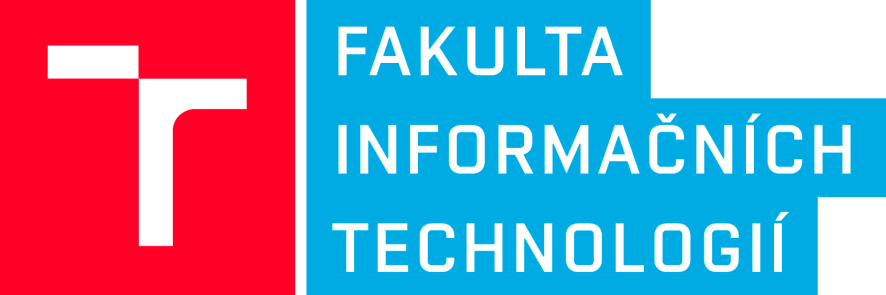 Management projektůNázev projektuNázev týmuNávrh1	Úvod	22	Dynamická struktura	22.1	Sekvneční digarami	22.1.1	Sekvenční diagram 1	22.1.2	Sekvenční diagram N	22.2	Diagrami spolupráce	22.2.1	Diagram spolupráce 1	32.2.2	Diagram spolupráce N	33	Statická struktura	33.1	Package diagram	33.2	Diagram(i) tříd	34	Návrh GUI	35	Návrh Databáze	36	Specifikace Uživatelských Testů	36.1	Typ jednání 1	36.2	Typ jednání N	3ÚvodDynamická strukturaSekvenční digramy   Specifikace dynamické striktury vytvářeného systému.Sekvenční diagram 1   Obrázek reprezentující sekvenční diagram 1, lze doplnit slovním popisem.Sekvenční diagram N    Obrázek reprezentující sekvenční diagram N, lze doplnit slovním popisem.Diagramy spolupráce     Diagram spolupráce je pouze jiná reprezentace sekvenčního diagramů.Diagram spolupráce 1Diagram spolupráce NStatická struktura  Specifikace statické struktury vytvářeného systému. Pokud se jedná o ne příliš rozsáhlý návrh systému potom není třeba používat package diagram.Package diagram  Statická struktura systému na vysoké úrovni abstrakce, třídy jsou seskupovány do tzv. packages.Diagram(i) tříd    Detailní statická struktura reprezentující třídy objektů, jejich atributy a metody, vazby mezi třídami. Vhodné doplnit slovní popis tříd.Návrh GUI    Předběžný návrh uživatelských obrazovek.Návrh Databáze     Pokud je třeba definovat datový úložný prostor, reprezentujte strukturu databáze pomocí relačního modelů, který by měl korespondovat s vytvořeným diagramem tříd.Specifikace Uživatelských Testů    V průběhu návrhu systému je třeba specifikovat uživatelské testy, které otestují funkcionalitu systému.  Typ jednání 1   Popis testovacího případu pro typ jednání 1.  Typ jednání N   Popis testovacího případu pro typ jednání N.HistorieHistorieHistorieHistorieHistorieVerzeDatumStatusKdoPoznámkaJak používat tuto šablonuTato šablona může být použita pro vytvoření dokumentu popisujícího konfigurační řízení v rámci realizace projektu. V následujících kapitolách se vyskytuje vysvětlující modrý text, který po přečtení můžete smazat. Pokud je pozadí textu žluté, je třeba text nahradit vhodným textem. Šablonu nemusíte striktně dodržovat, lze přidat i odebrat kapitoly podle uvážení. Tabulku „Jak používat tuto šablonu“ po přečtení smažte.